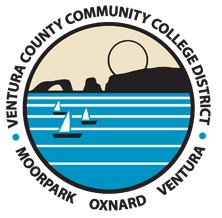 Book	VCCCD Board Policy ManualSection	Chapter 5 Student ServicesTitle	BP 5055 Enrollment PrioritiesNumber	BP 5055Status	ActiveLegal	Title 5, Section 58108 Title 5, Section 58106 Title 5, Section 51006Adopted	April 18, 2006Last Reviewed	March 7, 2017The Chancellor, in consultation with the Academic Senates, shall establish procedures defining enrollment priorities, limitations, and processes for student challenge, which shall comply with Title 5 regulations.See Administrative Procedure 5055 Enrollment Priorities.Last Modified by Patti Blair on April 9, 2017